Publicado en  el 15/11/2016 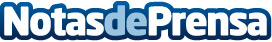 Las videollamadas de WhatsApp están llegando a todo el mundo: iOS, Android, y Windows PhoneLas videollamadas de WhatsApp llevan más de un año tomando forma, con la posibilidad de jugar con ellas en fase beta, pero la espera se acaba y la posibilidad real ha sido anunciada por la compañía creadora de la popular herramienta de comunicaciónDatos de contacto:Nota de prensa publicada en: https://www.notasdeprensa.es/las-videollamadas-de-whatsapp-estan-llegando-a_1 Categorias: Telecomunicaciones E-Commerce Dispositivos móviles http://www.notasdeprensa.es